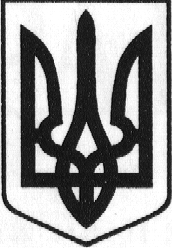 КУ Сумська спеціалізована школа І-ІІІ ступенів № 7,м.Суми, Сумської області,вул. Лесі Українки, 23, м.Суми, 40020, тел./факс (0542) 24 – 53 – 90е-mailsumyschool7@ukr.netКодЄДРПОУ 21108486НАКАЗ03.09.2016					№____Про дотримання норм єдиного  орфографічного режиму в 2016-2017 н. р.Згідно зі статутом школи, відповідно до листа МОН України від 17.08.2016 №1/9-437 про практичне використання інструктивно-методичних рекомендацій щодо вивчення базових дисциплін у 2016-2017 н.р. та з метою забезпечення дотримання  в закладі норм єдиного орфографічного режиму,НАКАЗУЮ:Усю документацію і діловодство в школі вести українською мовою. з іноземних мов дозволити частковий запис змісту уроку та завдання додому мовою вивчення предмета.Встановити кількість та призначення учнівських зошитів за класами:2.1. Робочі зошити для виконання класних та домашніх письмових робіт:- з української мови - (5-9 класи) - по 2 зошити, (10-11 класи) - по 1 зошиту;- з української літератури та зарубіжної літератури (5-11 класи) - по 1 зошиту;- з іноземної мови (4-11 класи) - по 2 зошити  та 1 зошит для словника;- з математики (1-6 класи) - по 2 зошити, (7-9 класи) - по 3 зошити (2- з алгебри, 1- із геометрії); у 10-11 класах по 2 зошити (1- з алгебри і початкового аналізу, 1- із геометрії);- з фізики, хімії, (7-11 класи) - по 2 зошити (один - для виконання класних і домашніх навчальних робіт та розв’язування задач, другий - для оформлення лабораторних, практичних робіт, практикумів - зберігається в кабінеті протягом року і може бути на друкованій основі);- географії, біології (6-11 класи) - по 2 зошити (один - для виконання класних і домашніх навчальних робіт та розв’язування задач, другий – для оформлення лабораторних, практичних робіт, практикумів - зберігається в кабінеті протягом року і може бути на друкованій основі);- з інших предметів (історії України, всесвітньої історії, економіки, правознавства, художньої культури, музики, інформатики, астрономії, захисту Вітчизни, факультативних занять та елективних курсів) тощо - по 1 зошиту.Зошити для контрольних робіт у 5-11 класах у такій кількості:з української мови - 1; з української літератури -1; зі світової літератури - 1; із фізики - 1; із фізики - 1; із біології - 1; із хімії - 1; із математики - 1; з алгебри -1; з геометрії -1; з алгебри і початкового аналізу - 1; з іноземної мови - 1. З інших  предметів контрольні роботи не проводяться.Зошити для контрольних робіт зберігати  в школі протягом поточного навчального року  та ще 1 рік після закінчення терміну використання як такі, що належать до переліку шкільної документації.2.4. Дозволити виконання контрольних робіт у зошитах із грифами МОН України з друкованою основою або на бланках із друкованою основою ( при цьому на бланку обов’язково має бути штамп закладу).Установити такий порядок перевірки письмових робіт та виставлення до класного журналу оцінок за ведення робочих зошитів, виконання лабораторних і практичних робіт:3.1. Зошити для навчальних  класних і домашніх робіт перевіряються з такою періодичністю:- з української мови і математикиперевіряють:• у 5 - 6 класах - двічі на тиждень;• у 7 - 9 класах - 2-3 рази на місяць;• у 10 - 11 класах - двічі на місяць.- зукраїнської  та зарубіжної літератури перевіряють раз на місяць у кожному класі- з іноземних мов - у 5-9 класах - 1 раз на тиждень, у 10-11 класах - 1 раз на місяць;- словники у 2-11 класах - 1 раз на семестр ( учитель виправляє помилки і ставить підпис та дату перевірки);- з географії - на розсуд учителя, оцінки в журналі не виставляються;- учнівські зошити з історії України, всесвітньої історії та правознавства переглядаються вчителем 1 раз на семестр, і бал за ведення зошита може (за бажанням вчителя) виставляється в журнал. При виставлені тематичних оцінок учитель на власний розсуд може враховувати  або ні оцінку за ведення зошита:- з інших предметів учнівські зошити переглядаються вчителем 1 раз на семестр і оцінка за їх ведення в класний журнал не виставляється (після перевірки ставиться дата перевірки і підпис учителя).3.2. Оцінку за зошити в 5-11 класах виставляють окремою колонкою без дати (пишемо-зошит) у класному журналі з таких предметів:- з української мови - 1 раз на місяць (дану оцінку враховують як поточну до найближчої тематичної);- з української та зарубіжної літератури - 1 раз на місяць (дана оцінка враховується як поточна);- з іноземної мови - зошити - 1 раз на місяць, словники - 1 раз на семестр (ці оцінки не враховуються під час виставлення тематичного бала);- з математики - виставляється наприкінці вивчення кожної теми, 1 раз на місяць;- перевіряються зошити, але окрема оцінка за їх ведення не виставляється в класний журнал із таких предметів: фізика, хімія, біологія, географія;Ведення зошитів з усіх предметів оцінюється від 1 до 12 балів.• з української, англійської мови та математики у 2 - 5-х класах - після кожного уроку в усіх учнів; у 6 - 9-х класах - після кожного уроку тільки в учнів з початковим рівнем навчальних досягнень, у решти - не всі роботи, а тільки найбільш важливі, але з таким розрахунком, щоб раз на тиждень перевіряти зошити всіх учнів (з геометрії у 7 - 9-х класах - один раз на два тижні); у 10 - 11-х класах з математики - після кожного уроку в учнів з початковим рівнем навчальних досягнень, у решти - найбільш важливі роботи (загалом зошити в усіх учнів перевіряти 2 рази на місяць);• з іноземних мов у 5 - 6-х класах - після кожного уроку; у 7 - 11 –х класах - після кожного уроку тільки в учнів з початковим рівнем навчальних досягнень; не всі роботи, а тільки найбільш важливі — в учнів із високою успішністю (з таким розрахунком, щоб один раз на два тижні виставляти оцінки всім учням); у 10 - 11-х класах  - не менш як один раз на місяць; зошити-словники - так само3.3. Оцінки за проведення лабораторних і практичних робіт виставляються в класні журнали:- з фізики -у 7 - 9 класах - за 8 робіт; у 10 - 11 класах - за 5 робіт (на розсуд учителя можуть не оцінюватися деякі лабораторні роботи, які є демонстраційними або мають репродуктивний характер);- з біології - оцінювання практичних і лабораторних робіт здійснюється в усіх учнів класу або вибірково (на розсуд учителя)  залежно від способу й методу виконання;- з хімії - усі практичні оцінюються обов’язково, лабораторні на розсуд учителя;- відпрацювання пропущених учнем лабораторних, практичних, контрольних робіт з фізики, хімії вважається недоцільним;- з географії - обов’язковими для оцінювання в кожного учня є дві практичні роботи на семестр, що заздалегідь визначаються вчителем, інші практичні роботи, передбачені програмою, є обов’язковими для виконання всіма учнями , а їх перевірка та оцінювання здійснюється вчителем на власний розсуд - в усіх учнів чи вибірково;- з інформатики - оцінюються всі передбачені програмою практичні роботи.3.4. Обов’язковому оцінюванню підлягають усі контрольні роботи з внесенням балів до класного журналу. За самостійні , начальні письмові роботи оцінки виставляються в журнал.3.5. Виставляючи оцінку за ведення зошита з мови чи літератури, слід ураховувати такі критерії:• наявність різних видів робіт;• грамотність (якість виконання робіт);• охайність;• уміння правильно оформлювати роботи (дотримання вимог орфографічного режиму). Аналіз письмових контрольних робіт виконується в робочих зошитах.Використання зошитів у лінію та клітинку:- для навчальних і контрольних видів робіт використовують зошити (з позначеним берегом):- у 5-9 класах – на 18 або 20 сторінках; у 10-11 класах – для навчальних робіт зошит може бути більшим за обсягом;- у лінію – з таких предметів: українська мова, українська та зарубіжна література, іноземної мови,історія, правознавство, художня культура;- у клітинку – з таких предметів: математика, фізика, хімія, біологія, географія, економіка, інформатика, астрономія, Захист Вітчизни.Установити, що основними видами класних і домашніх письмових робіт є такі:- вправи з української та іноземних мов, завдання з математики, фізики, хімії, кількість домашніх вправ (завдань) – одна або дві (на розсуд учителя), але не більше двох; якщо ж уроки спарені, то для виконання вдома пропонується дві або три вправи (завдання));- конспекти першоджерел, плани лекцій учителів із різних предметів на уроках у старших класах, плани статей та інших матеріалів;- твори і письмові завдання з української мови, української та зарубіжної літератур;- складання аналітичних і узагальнювальних таблиць, схем і т. ін. (без копіювання готових таблиць і схем із підручників);- записи спостережень за природою, що здійснюються в процесі вивчення біології, географії;- різні види робочих записів і зарисовок у ході і результатах лабораторних (практичних) робіт із біології, географії, математики, фізики,хімії (без копіювання в зошиті відповідних малюнків, схем із підручника);- текстові завдання, самостійні та контрольні роботи тощо.5. Установити такі норми ведення перевірки учнівських зошитів:5.1. Записи в зошиті виконувати кульковою ручкою  синього кольору або її  відтінками.5.2. Писати в зошитах акуратно, чітко.5.3. Для оформлення таблиць, схем, графіків, підкреслення членів речення, виконання інших позначень використовують простий олівець, у разі потреби – із застосуванням лінійки або циркуля.5.4. Між класною і домашньою роботою пропускають 2 рядки або 4 клітини (між видами робіт, що входять до складу класної чи домашньої роботи, у зошитах у лінійку рядків не пропускають, а в зошитах у клітинку пропускають 1 клітинку).5.5. Дату класної, домашньої та контрольної роботи у 5-9 класах з усіх предметів записуємо так: на першому рядку дата записується словами, а на другому – вид роботи (класна, домашня чи контрольна), на третьому – висновки, завдання тощо, наприклад:Десяте вересня			 Друге лютого			 П’яте травняКласна робота			 Класна робота		 Домашня роботаТворчість Лесі Українки	 Вправа 138 		Задача 102(слово тема не пишеться)У 10-11 класах з усіх предметів на першому рядку записується вид роботи, а на полі цього самого рядка зазначається дата цифрами, наприклад:Класна робота 7.10.14З української мови в усіх класах дата класної, домашньої та контрольної роботи завжди записується словами.У зошитах для контрольних робіт з української мови, української та зарубіжної літератур в усіх класах записується дата словами і лише назва роботи, наприклад:Дев’яте березняЧитання мовчкиЗ інших предметів у 10-11 класах дата пишеться цифрами на полі рядка: після заголовків, назв, видів робіт, підпису зошита крапка не ставиться.Затвердити зразки підпису зошитів (назви предметів записуються відповідно до назви  в робочому навчальному плані):Зошитдля робіт з української мовиучня 9-А класукомунальної установиСумська спеціалізована школа І-ІІІ ступенів №7 імені Максима Савченка Сумської міської радиЗахарченка ДенисаЗошитдля контрольних  робітіз зарубіжної літературиучениці 11-А класукомунальної установиСумська спеціалізована школа І-ІІІ ступенів №7 імені Максима Савченка Сумської міської радиДенисенко Ірини   Зошит з іноземної мови підписується мовою, що вивчається:English 						DeutschDanil Radko					Olga KarpowaForm 9A 						Klasse 8ASchool 7						 Schule 7У зошитах з іноземної мови записувати дату та вид роботи так, як це прийнято у країні, мова котрої вивчається (словами назву дня тижня, число і місяць), наприклад:Wednesday, the tenth of DecemberClasswork (Homework)Ex. 3, p.У 2-11 класах помилки виправляються таким чином:- неправильно написана літера, цифра, пунктуаційний знак тощо закреслюється скісною рискою, частина слова, речення – тонкою горизонтальною лінією, замість закресленого надписуються потрібні літери, слова, речення; не дозволяється написане брати в дужки, витирати гумкою або замальовувати коректором. - учителям-предметникам усі записи, помітки й виправлення в учнівських письмових роботах виконувати тільки червоним чорнилом.Учням писати в зошитах акуратно, чітко, поля залишати із зовнішнього боку.Визначити як обов’язкове ведення всіма учнями 2-11 класів учнівського щоденника.Керівникам шкільних об’єднань спільно з учителями-предметниками опрацювати інструктивно-методичні рекомендації щодо вивчення базових дисциплін у 2016-2017 н.р. та даний наказ на засіданнях методичних об’єднань.Заступникам директора з навчально-виховної роботи здійснювати контроль у школі норм єдиного орфографічного режиму.  Результати контролю узагальнювати в наказі.Контроль за виконанням даного наказу покласти на заступника директора з навчально-виховної роботи Радько А.В.Директор школи                                           О.М.ДеменкоЗ наказом ознайомлена:Радько А.В. __________